授課老師審核簽名:                 創意設計暨發明中心審核章: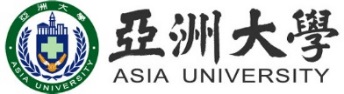 創意設計精實輔導工作坊上課心得回饋表中華民國     年     月     日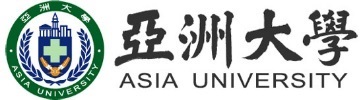 學生參與創意設計精實輔導工作坊資料表學生參與創意設計精實輔導工作坊資料表學生參與創意設計精實輔導工作坊資料表申請人資訊班級申請人資訊學號申請人資訊姓名申請人資訊連絡電話申請人資訊電子信箱申請人資訊身分證字號申請年度□全勤出席（此欄位由授課老師勾選）□全勤出席（此欄位由授課老師勾選）學生姓名就讀系所就讀年級作品名稱非常滿意滿意滿意尚可尚可不滿意不滿意非常不滿意非常不滿意壹、課程壹、課程壹、課程壹、課程壹、課程壹、課程壹、課程壹、課程壹、課程壹、課程一、本課程主題安排之滿意程度□□□□□□□□□二、課程的實用性□□□□□□□□□三、課程內容的滿意程度□□□□□□□□□四、課程流程設計□□□□□□□□□五、課程時間的安排□□□□□□□□□六、講師整體表現的滿意程度□□□□□□□□□七、課程對你的幫助□□□□□□□□□八、整體而言，我對本次課程滿意程度□□□□□□□□□貳、心得回饋貳、心得回饋貳、心得回饋貳、心得回饋貳、心得回饋貳、心得回饋貳、心得回饋貳、心得回饋貳、心得回饋貳、心得回饋依據本次上課經驗，依序填入你的感想與收穫(至少100字)依據本次上課經驗，依序填入你的感想與收穫(至少100字)依據本次上課經驗，依序填入你的感想與收穫(至少100字)依據本次上課經驗，依序填入你的感想與收穫(至少100字)依據本次上課經驗，依序填入你的感想與收穫(至少100字)依據本次上課經驗，依序填入你的感想與收穫(至少100字)依據本次上課經驗，依序填入你的感想與收穫(至少100字)依據本次上課經驗，依序填入你的感想與收穫(至少100字)依據本次上課經驗，依序填入你的感想與收穫(至少100字)依據本次上課經驗，依序填入你的感想與收穫(至少100字)